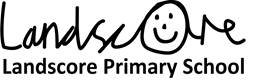 Key Concepts – History Key ConceptsKS1Ask simple questions about a historical period such as; What happened? Who did this? When did this happen? Use books, stories, pictures/photos as sources of informationBe aware of the past, using common words & phrases relating to timeIdentify similarities / differences between how we live now and how people lived in the pastUnderstand some ways we find out about the pastSequence events or objects in chronological order Compare pictures or photographs of people and events from the pastUse a simple timeline and move forwards and backwards along thisFind out about people and events in other timesDescribe memories of key events in lives and order key events in own life. LowerKS2Ask and respond to questions and offer their own ideas.Use books, online sources, pictures and artefacts to make simple observationsNote connections and contrasts over timeDevelop the appropriate use of historical terms such as BCE/ADAnalyse evidence and draw simple conclusions Use and draw a simple timeline, focusing on chronological order. Give reasons for their answers and justifications for why they think something (using historical evidence such as pictures). Use terms related to the period and begin to date eventsPlace events on a time lineSelect and record information relevant to the topic they are focusing on. Display findings in a variety of waysWork independently and in groupsUpper KS2Suggest questions for investigating.Ask questions that requite a judgement such as: Could this happened differently? Do you agree…? Identify a primary and secondary source of evidence in their investigations.Collect evidence unaided (either from reading or using the internet). Understand that different versions of the past may exist, giving some reasons for this (e.g. by showing an awareness that different evidence may lead to different conclusions)Use a timeline to estimate where different events would be placed, based on prior knowledge and known facts. Note connections and contrasts and trends over time. Consider and think about how issues and historical themes studied in a unit relate to their own experiences and the wider world as we know it today. Use relevant dates and terms when discussing a certain period of history. Use a range of sources to find out about an aspect of time past. Plan and carry out individual and group investigations  Identify the accuracy of a piece of information – is it fact or fiction and opinion?Communicate knowledge in a variety of ways